Российская Федерация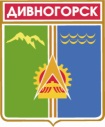 Администрация города ДивногорскаКрасноярского краяП О С Т А Н О В Л Е Н И Е09 . 06 . 2015        		                    г. Дивногорск		                                № 97пО внесении изменений в постановление администрации города от 11.10.2013 № 208п       (в ред. от 30.09.2014, 25.02.2015) «Об утверждении муниципальной программы «Обеспечение доступным и комфортным  жильем граждан муниципального образования город Дивногорск» Руководствуясь  статьей 53 Устава города Дивногорска, ПОСТАНОВЛЯЮ:Внести в постановление администрации города от 11.10.2013 №208п  (в ред. от 30.09.2014, 25.02.2015)  «Об утверждении муниципальной программы «Обеспечение доступным и комфортным жильем граждан муниципального образования город Дивногорск» следующие изменения:В паспорте муниципальной программы «Обеспечение доступным и комфортным жильем граждан муниципального образования город Дивногорск»:           1.1.1.Пункт  3  строки 8 «Перечень целевых показателей и показателей результативности программ»  изложить в следующей редакции:      « 3.Увеличение объемов ввода жилья. Ввод  жилья за   2014-2017   годы   составит   50,93  тыс.кв.м,  в т. числе: в 2014 году –   8,46 тыс.кв.м в 2015 году-   11,3   тыс.кв.м в 2016 году – 14,84 тыс.кв.м в 2017 году – 16,33 тыс.кв.м»         1.1.2.Строку 9 «Информация по ресурсному обеспечению программы, объемы и источники финансирования, в том числе разбивка по источникам финансирования по реализации Программы» изложить в новой редакции:         1.2.Пункт  2.3. Программы изложить в следующей редакции:«2.3. Определены плановые показатели по вводу объектов жилищного строительства, которые являются основой построения прогнозов деятельности отрасли.  Ввод  жилья за   2014-2017   годы   составит 50,93 тыс.кв.м, в т. числе: в 2014 году –  8,46 тыс.кв.м; в 2015 году-  11,3    тыс.кв.м; в 2016 году-  14,84  тыс.кв.м в 2016 году –16,33 тыс.кв.м»   1.3. Раздел    4    Программы     «Прогноз     конечных      результатов Программы, характеризующих целевое состояние уровня и качества жизни населения, социальной сферы, экономики, степени реализации других общественно значимых интересов и потребностей на территории муниципального образования город Дивногорск» изложить в следующей редакции:«Определены плановые показатели по вводу объектов жилищного строительства, которые являются основой построения прогнозов деятельности отрасли.  Ввод  жилья за   2014-2017   годы   составит 50,93 тыс.кв.м, в т. числе: в 2014 году –   8,46 тыс.кв.м; в 2015 году-   11,3    тыс.кв.м; в 2016 году-   14,84  тыс.кв.м в 2016 году – 16,33 тыс.кв.м»Приложение № 1 к паспорту муниципальной  программы  городаДивногорска «Перечень целевых показателей и показателей результативности программы» изложить в новой редакции согласно приложению 1.         1.5.Приложение № 2 к паспорту муниципальной программы городаДивногорска «Значения целевых показателей на долгосрочный период» изложить в новой редакции согласно приложению 2.         1.6.Приложение № 3 к паспорту муниципальной программы города Дивногорска «Перечень объектов капитального строительства муниципальной собственности (за счет всех источников финансирования)» изложить в новой редакции согласно приложению 3.          1.7.	Приложение  №1 к   муниципальной    программе   «Обеспечениедоступным и комфортным жильем граждан муниципального образования                                                                                                                                                                                                 город Дивногорск» изложить в новой редакции согласно приложению 4.            1.8.	Приложение  №2 к   муниципальной    программе   «Обеспечениедоступным и комфортным жильем граждан муниципального образования                                                                                                                                                                                                 город Дивногорск» изложить в новой редакции согласно приложению 5.                                                                                                                                                                                                                                                                                                                                                                                                                                                      В    паспорте  подпрограммы    «Переселение     граждан      из аварийного жилищного фонда в муниципальном образовании город Дивногорск»:            1.9.1.Строку     6     «Объем        и       источники       финансированияподпрограммы» изложить в следующей редакции: 1.9.2.В пункте  2.7. «Обоснование  финансовых,   материальных  и Трудовых затрат (ресурсное обеспечение подпрограммы) с указанием источников финансирования» объем и источники финансирования  изложить в следующей редакции: 1.9.3.Приложение    № 1 подпрограммы,   реализуемой     в       рамкахмуниципальной   программы  города   Дивногорска   «Перечень       целевых индикаторов   подпрограммы № 3» изложить  в  новой   редакции    согласно приложению 6.1.9.4.Приложение    № 2   подпрограммы,    реализуемой     в     рамкахмуниципальной программы города Дивногорска, «Перечень мероприятий подпрограммы № 3» изложить в новой редакции согласно приложению 7.          1.10.В паспорте подпрограммы «Обеспечение реализации муниципальной программы и прочие мероприятия» строку «Объемы и источники финансирования» читать в следующей редакции:            1.10.1.Пункт 2.7. подпрограммы  «Обоснование финансовых, материальных и трудовых затрат (ресурсное обеспечение подпрограммы) с указанием источников финансирования, 2ой абзац изложить в следующей редакции: «Объем финансирования подпрограммы за счет средств местного бюджета составляет 20952,2  тыс.руб., в том числе по годам:2014 год – 5076,9 тыс.руб2015 год – 7547,3 тыс.руб.2016 год – 4164,0 тыс.руб.2017 год – 4164,0 тыс.руб.            1.10.2.Приложение № 2 подпрограммы, реализуемой в рамках муниципальной программы города Дивногорска, «Перечень мероприятий подпрограммы № 5» изложить в новой редакции, согласно приложению 8.             2.Постановление подлежит опубликованию в средствах массовой информации и размещению на официальном сайте администрации города в информационно-телекоммуникационной сети «Интернет». Глава города										Е.Е. Оль                                                                                                                                                                                                                    Приложение 1 к постановлению                                                                                                                                                                                                                     администрации города Дивногорска от 09.06.2015 № 97п«Приложение №1 к паспорту муниципальной программыгорода ДивногорскаПеречень целевых показателей и показателей результативности программы          Начальник  отдела архитектуры и градостроительства                                                                                                            Н.В. Шкоморода         Приложение 2 к постановлению администрации города            Дивногорска от 09.06.2015 № 97п         «Приложение №2 к паспорту муниципальной программы         города Дивногорска»Значения целевых показателей на долгосрочный период      Приложение 3 к постановлению администрации города        Дивногорска от 09.06.2015  № 97п                                                                                                                                                                                                                        « Приложение №3                                                                                                                                                                                                        к паспорту муниципальной программы                                                                                                                                                                                                        города ДивногорскаПеречень объектов капитального строительства муниципальной собственности (за счет всех источников финансирования)             Начальник отдела архитектуры и градостроительства                                                                                                          Н.В. Шкоморода                                                                                                                                                                                                                                Приложение 4 к постановлению администрации города                 Дивногорска от 09.06.2015 № 97п                                                                                                                                                                                                                                   « Приложение №1                                                                                                                                                                                                                  к муниципальной программе  «Обеспечение                                                                                                                                                                                                                   доступным и комфортным жильем граждан                                                                                                                                                                                                                   муниципального образования город Дивногорск» Информация о распределении планируемых расходов по отдельным мероприятиям Программы, подпрограммам муниципальной                                                                                                  Программы города Дивногорска                                                                                                                                                                                                                                               Приложение 5 к постановлению администрации города                             Дивногорска от 09.06.2015  № 97п                                                                                                                                                                                                                                              « Приложение №2                                                                                                                                                                                                                              к муниципальной программе  «Обеспечение                                                                                                                                                                                                                               доступным и комфортным жильем граждан                                                                                                                                                                                                                               муниципального образования город Дивногорск» Информация о ресурсном обеспечении и прогнозной оценке расходов на реализацию целей муниципальной программы города Дивногорска с учетом источников финансирования, в том числе средств федерального, краевого и местного бюджетовНачальник отдела архитектуры и градостроительства                                                                                                                     Н.В. Шкоморода                                                                                                                                                                                                                                    Приложение 6 к постановлению администрации города                   Дивногорска от 09.06.2015  № 97п                                                                                                                                                                                            « Приложение № 1 подпрограммы,  реализуемой                                                                                                                                                                                                                                                                                                                                                                                                                                             в рамках муниципальной программы города                                                                                                                                                                                                                    Дивногорска                                                                                                                                                                                                                                      Перечень целевых индикаторов подпрограммы № 3Начальник отдела архитектуры и градостроительства                                                                                                             Н.В. Шкоморода                                                                                                                                                                                                                                           Приложение 7 к постановлению администрации                          города Дивногорска от 09.06.2015  № 97п                                                                                                                                                                                                                         «  Приложение № 2                                                                                                                                                                                                                           подпрограммы, реализуемой в рамках                                                                                                                                                                                                                            муниципальной программы города ДивногорскаПеречень мероприятий подпрограммы № 3                  Начальник отдела архитектуры и градостроительства                                                                                                           Н.В. Шкоморода                                                                                                                                                                                                                                           Приложение 8  к постановлению администрации                          города Дивногорска от 09.06.2015  № 97п                                                                                                                                                                                                                         «  Приложение № 2                                                                                                                                                                                                                           подпрограммы, реализуемой в рамках                                                                                                                                                                                                                            муниципальной программы города Дивногорска                                                                              Перечень мероприятий подпрограммы № 5Начальник отдела архитектуры и градостроительства                                                                                                                 Н.В.  Шкоморода«9Информация по ресурсному обеспечению программы, объемы и источники финансирования, в том числе разбивка по источникам финансирования по реализации Программы«9«9Наименование  источников финансирования муниципальной программы      Объемы финансирования, тыс.руб.Объемы финансирования, тыс.руб.Объемы финансирования, тыс.руб.Объемы финансирования, тыс.руб.Объемы финансирования, тыс.руб.Объемы финансирования, тыс.руб.«9Наименование  источников финансирования муниципальной программы      Всего20142015201520162017«9Всего на реализацию мероприятий программы        193249,98299073,98283116,083116,05530,05 530,0«9средства Фонда63667,149199,114468,014468,00,00,0«9средства федерального бюджета1 363,9861363,9860,00,00,0     0,0«9средства краевого бюджета           85330,69632915,79652414,952414,90,00,0«9дополнительные источники финансирования9 020,79020,70,00,00,00,0«9средства местного бюджета             33867,56574,416233,116233,1    5 530,05 530,0»«6Объем и источники финансирования подпрограммыфинансирования подпрограммыфинансирования подпрограммыНаименование  источников финансирования                          Объемы финансирования,                                  тыс.руб.                   Объемы финансирования,                                  тыс.руб.                   Объемы финансирования,                                  тыс.руб.Всего2014       201520162017Всего на реализацию мероприятий подпрограммы        161832,2     87629,8   74202,4   74202,40,00,0средства Фонда63667,149199,114468,014468,00,00,0средства краевого бюджета           81693,429278,552414,952414,90,00,0Дополнительные источники финансирования9020,79020,70,00,00,00,0средства местного бюджета, в том числе:обследование несущих и ограждающих конструкций жилых домов для признания их аварийными;подготовка актов о прекращении существования объектов капитального строительства7451,3     100,0       31,5131,5     100,031,57319,80,0          0,07319,80,0          0,00,00,0     0,0»0,0«Объем и источники финансирования подпрограммыфинансирования подпрограммыфинансирования подпрограммыНаименование  источников финансирования                          Объемы финансирования,                                  тыс.руб.                   Объемы финансирования,                                  тыс.руб.                   Объемы финансирования,                                  тыс.руб.Всего2014       201520162017Всего на реализацию мероприятий подпрограммы        161832,2  87629,8   74202,4   74202,40,00,0средства Фонда63667,149199,114468,014468,00,00,0средства краевого бюджета           81693,429278,552414,952414,90,00,0Дополнительные источники финансирования9020,79020,70,00,00,00,0средства местного бюджета, в том числе:обследование несущих и ограждающих конструкций жилых домов для признания их аварийными;подготовка актов о прекращении существования объектов капитального строительства7451,3100,031,5131,5     100,031,57319,80,0          0,07319,80,0          0,00,00,0     0,0»0,0«Объемы и источники финансирования подпрограммы 20952,2 тыс.руб. за счет средств местного бюджета, в том числе по годам:2014 год – 5076,9 тыс.руб2015 год – 7547,3 тыс.руб.2016 год – 4164,0 тыс.руб.2017 год – 4164,0 тыс.руб.»№п/пЦели,Задачи,показателиЕд.изм.Вес показателяИсточникинформацииИсточникинформацииИсточникинформацииОтчетный финансовый годТекущийфинансовый годОчередной финансовыйгодПервый годплановогопериодаВторой год планового периода1. Цель  Обеспечение доступным и комфортным жильем граждан муниципального образования город Дивногорск Цель  Обеспечение доступным и комфортным жильем граждан муниципального образования город Дивногорск Цель  Обеспечение доступным и комфортным жильем граждан муниципального образования город Дивногорск Цель  Обеспечение доступным и комфортным жильем граждан муниципального образования город Дивногорск Цель  Обеспечение доступным и комфортным жильем граждан муниципального образования город Дивногорск Цель  Обеспечение доступным и комфортным жильем граждан муниципального образования город Дивногорск Цель  Обеспечение доступным и комфортным жильем граждан муниципального образования город Дивногорск Цель  Обеспечение доступным и комфортным жильем граждан муниципального образования город Дивногорск Цель  Обеспечение доступным и комфортным жильем граждан муниципального образования город Дивногорск Цель  Обеспечение доступным и комфортным жильем граждан муниципального образования город Дивногорск Цель  Обеспечение доступным и комфортным жильем граждан муниципального образования город ДивногорскРазработка проектов планировки и межевания земельных участков в муниципальном образовании город Дивногорск для дальнейшего предоставления льготной категории граждан проектХАкт приема передачи проектной продукцииАкт приема передачи проектной продукцииАкт приема передачи проектной продукции00 000Увеличение объемов ввода жильятыс.кв.мХРазрешение на ввод в эксплуатацию, выданное администрацией города, КрайстатРазрешение на ввод в эксплуатацию, выданное администрацией города, КрайстатРазрешение на ввод в эксплуатацию, выданное администрацией города, Крайстат17,3    8,4611,314,8416,33Обеспечение жильем граждан, проживающих в жилых домах муниципального образования город Дивногорск, признанных в установленном порядке аварийными и подлежащими сносучел.ХГлавный специалист общего отдела по жилищным вопросамГлавный специалист общего отдела по жилищным вопросамГлавный специалист общего отдела по жилищным вопросам00161215339 Обеспечение жильем молодых семей семьяХГлавный специалист общего отдела по жилищным вопросамГлавный специалист общего отдела по жилищным вопросамГлавный специалист общего отдела по жилищным вопросам146777Уровень исполнения расходов, направленных на обеспечение текущей деятельности муниципального казенного учреждения «Архитектурно-планировочное бюро» города Дивногорска, освоение бюджетных средств, выделяемых на реализацию муниципальной Программы%ХОтчетОтчетОтчет100100100100100      1.1Задача 1  Обеспечение территории муниципального образования город Дивногорск документами территориального планированияЗадача 1  Обеспечение территории муниципального образования город Дивногорск документами территориального планированияЗадача 1  Обеспечение территории муниципального образования город Дивногорск документами территориального планированияЗадача 1  Обеспечение территории муниципального образования город Дивногорск документами территориального планированияЗадача 1  Обеспечение территории муниципального образования город Дивногорск документами территориального планированияЗадача 1  Обеспечение территории муниципального образования город Дивногорск документами территориального планированияЗадача 1  Обеспечение территории муниципального образования город Дивногорск документами территориального планированияЗадача 1  Обеспечение территории муниципального образования город Дивногорск документами территориального планированияЗадача 1  Обеспечение территории муниципального образования город Дивногорск документами территориального планированияЗадача 1  Обеспечение территории муниципального образования город Дивногорск документами территориального планированияЗадача 1  Обеспечение территории муниципального образования город Дивногорск документами территориального планированияПодпрограмма 1. «О территориальном планировании, градостроительном зонировании и документами по планировке  территории  муниципального образования город Дивногорск» 1.1.1Разработка проекта планировки и межевания земельных участков  в поселках  города Дивногорск для дальнейшего предоставления льготной категории гражданпроект0,2Акт приема передачи проектной продукцииАкт приема передачи проектной продукцииАкт приема передачи проектной продукции00000Разработка местных нормативов  градостроительного проектированиядокументНормативный актНормативный актНормативный акт010001.2Задача 2. Обеспечение земельных участков на территории муниципального образования город Дивногорск коммунальной и транспортной инфраструктурой в целях развития строительства жилья экономического класса в т. числе индивидуального жилищного строительстваЗадача 2. Обеспечение земельных участков на территории муниципального образования город Дивногорск коммунальной и транспортной инфраструктурой в целях развития строительства жилья экономического класса в т. числе индивидуального жилищного строительстваЗадача 2. Обеспечение земельных участков на территории муниципального образования город Дивногорск коммунальной и транспортной инфраструктурой в целях развития строительства жилья экономического класса в т. числе индивидуального жилищного строительстваЗадача 2. Обеспечение земельных участков на территории муниципального образования город Дивногорск коммунальной и транспортной инфраструктурой в целях развития строительства жилья экономического класса в т. числе индивидуального жилищного строительстваЗадача 2. Обеспечение земельных участков на территории муниципального образования город Дивногорск коммунальной и транспортной инфраструктурой в целях развития строительства жилья экономического класса в т. числе индивидуального жилищного строительстваЗадача 2. Обеспечение земельных участков на территории муниципального образования город Дивногорск коммунальной и транспортной инфраструктурой в целях развития строительства жилья экономического класса в т. числе индивидуального жилищного строительстваЗадача 2. Обеспечение земельных участков на территории муниципального образования город Дивногорск коммунальной и транспортной инфраструктурой в целях развития строительства жилья экономического класса в т. числе индивидуального жилищного строительстваЗадача 2. Обеспечение земельных участков на территории муниципального образования город Дивногорск коммунальной и транспортной инфраструктурой в целях развития строительства жилья экономического класса в т. числе индивидуального жилищного строительстваЗадача 2. Обеспечение земельных участков на территории муниципального образования город Дивногорск коммунальной и транспортной инфраструктурой в целях развития строительства жилья экономического класса в т. числе индивидуального жилищного строительстваЗадача 2. Обеспечение земельных участков на территории муниципального образования город Дивногорск коммунальной и транспортной инфраструктурой в целях развития строительства жилья экономического класса в т. числе индивидуального жилищного строительстваЗадача 2. Обеспечение земельных участков на территории муниципального образования город Дивногорск коммунальной и транспортной инфраструктурой в целях развития строительства жилья экономического класса в т. числе индивидуального жилищного строительства1.2.1.Подпрограмма 2. «Строительство объектов коммунальной и транспортной инфраструктуры в муниципальном образовании город Дивногорск с целью развития жилищного строительства»Увеличение объемов ввода жилья тыс.кв.м0,2Разрешение на ввод в эксплуатацию, выданное администрацией города, КрайстатРазрешение на ввод в эксплуатацию, выданное администрацией города, КрайстатРазрешение на ввод в эксплуатацию, выданное администрацией города, Крайстат17,38,4611,314,8416,331.3Задача 3. Обеспечение жильем граждан, проживающих в жилых домах муниципального образования город Дивногорск, признанных в установленномпорядке аварийными и подлежащими сносуЗадача 3. Обеспечение жильем граждан, проживающих в жилых домах муниципального образования город Дивногорск, признанных в установленномпорядке аварийными и подлежащими сносуЗадача 3. Обеспечение жильем граждан, проживающих в жилых домах муниципального образования город Дивногорск, признанных в установленномпорядке аварийными и подлежащими сносуЗадача 3. Обеспечение жильем граждан, проживающих в жилых домах муниципального образования город Дивногорск, признанных в установленномпорядке аварийными и подлежащими сносуЗадача 3. Обеспечение жильем граждан, проживающих в жилых домах муниципального образования город Дивногорск, признанных в установленномпорядке аварийными и подлежащими сносуЗадача 3. Обеспечение жильем граждан, проживающих в жилых домах муниципального образования город Дивногорск, признанных в установленномпорядке аварийными и подлежащими сносуЗадача 3. Обеспечение жильем граждан, проживающих в жилых домах муниципального образования город Дивногорск, признанных в установленномпорядке аварийными и подлежащими сносуЗадача 3. Обеспечение жильем граждан, проживающих в жилых домах муниципального образования город Дивногорск, признанных в установленномпорядке аварийными и подлежащими сносуЗадача 3. Обеспечение жильем граждан, проживающих в жилых домах муниципального образования город Дивногорск, признанных в установленномпорядке аварийными и подлежащими сносуЗадача 3. Обеспечение жильем граждан, проживающих в жилых домах муниципального образования город Дивногорск, признанных в установленномпорядке аварийными и подлежащими сносуЗадача 3. Обеспечение жильем граждан, проживающих в жилых домах муниципального образования город Дивногорск, признанных в установленномпорядке аварийными и подлежащими сносу1.3.1Подпрограмма 3. Переселение граждан из аварийного жилищного фонда в муниципальном образовании город Дивногорск» Количество переселенных гражданчел0,2Главный специалист общего отдела по жилищным вопросамГлавный специалист общего отдела по жилищным вопросамГлавный специалист общего отдела по жилищным вопросам00161      2153391.4.Задача 4. Предоставление молодым семьям – участникам подпрограммы социальных выплат на приобретение жилья или строительство индивидуального жилого домаЗадача 4. Предоставление молодым семьям – участникам подпрограммы социальных выплат на приобретение жилья или строительство индивидуального жилого домаЗадача 4. Предоставление молодым семьям – участникам подпрограммы социальных выплат на приобретение жилья или строительство индивидуального жилого домаЗадача 4. Предоставление молодым семьям – участникам подпрограммы социальных выплат на приобретение жилья или строительство индивидуального жилого домаЗадача 4. Предоставление молодым семьям – участникам подпрограммы социальных выплат на приобретение жилья или строительство индивидуального жилого домаЗадача 4. Предоставление молодым семьям – участникам подпрограммы социальных выплат на приобретение жилья или строительство индивидуального жилого домаЗадача 4. Предоставление молодым семьям – участникам подпрограммы социальных выплат на приобретение жилья или строительство индивидуального жилого домаЗадача 4. Предоставление молодым семьям – участникам подпрограммы социальных выплат на приобретение жилья или строительство индивидуального жилого домаЗадача 4. Предоставление молодым семьям – участникам подпрограммы социальных выплат на приобретение жилья или строительство индивидуального жилого домаЗадача 4. Предоставление молодым семьям – участникам подпрограммы социальных выплат на приобретение жилья или строительство индивидуального жилого домаЗадача 4. Предоставление молодым семьям – участникам подпрограммы социальных выплат на приобретение жилья или строительство индивидуального жилого дома1.4.1.Подпрограмма 4. Обеспечение жильем молодых семей» Количество обеспеченных семейсемья0,20,2Главный специалист общего отдела по жилищным вопросам141467771.5.Задача 5. Создание условий для эффективного, ответственного и прозрачного управления финансовыми ресурсами в рамках выполнения установленных функций и полномочийЗадача 5. Создание условий для эффективного, ответственного и прозрачного управления финансовыми ресурсами в рамках выполнения установленных функций и полномочийЗадача 5. Создание условий для эффективного, ответственного и прозрачного управления финансовыми ресурсами в рамках выполнения установленных функций и полномочийЗадача 5. Создание условий для эффективного, ответственного и прозрачного управления финансовыми ресурсами в рамках выполнения установленных функций и полномочийЗадача 5. Создание условий для эффективного, ответственного и прозрачного управления финансовыми ресурсами в рамках выполнения установленных функций и полномочийЗадача 5. Создание условий для эффективного, ответственного и прозрачного управления финансовыми ресурсами в рамках выполнения установленных функций и полномочийЗадача 5. Создание условий для эффективного, ответственного и прозрачного управления финансовыми ресурсами в рамках выполнения установленных функций и полномочийЗадача 5. Создание условий для эффективного, ответственного и прозрачного управления финансовыми ресурсами в рамках выполнения установленных функций и полномочийЗадача 5. Создание условий для эффективного, ответственного и прозрачного управления финансовыми ресурсами в рамках выполнения установленных функций и полномочийЗадача 5. Создание условий для эффективного, ответственного и прозрачного управления финансовыми ресурсами в рамках выполнения установленных функций и полномочийЗадача 5. Создание условий для эффективного, ответственного и прозрачного управления финансовыми ресурсами в рамках выполнения установленных функций и полномочий1.5.1.Подпрограмма  5. «Обеспечение реализации муниципальной Программы и прочие мероприятия» на 2015-2017 годыУровень исполнения расходов, направленных на обеспечение текущей деятельности муниципального казенного учреждения «Архитектурно-планировочное бюро» города Дивногорска, освоение бюджетных средств, выделяемых на реализацию муниципальной Программы%0,20,2100100100100100100100»№п/пЦели, целевые показателиЕд. изм.Отчетный финансовый годТекущий финансовый годОчередной финансовый годПлановый периодПлановый периодДолгосрочный период по годамДолгосрочный период по годамДолгосрочный период по годамДолгосрочный период по годамДолгосрочный период по годамДолгосрочный период по годамДолгосрочный период по годамДолгосрочный период по годам№п/пЦели, целевые показателиЕд. изм.Отчетный финансовый годТекущий финансовый годОчередной финансовый годпервый год планового периодавторой год планового периодаДолгосрочный период по годамДолгосрочный период по годамДолгосрочный период по годамДолгосрочный период по годамДолгосрочный период по годамДолгосрочный период по годамДолгосрочный период по годамДолгосрочный период по годам№п/пЦели, целевые показателиЕд. изм.Отчетный финансовый годТекущий финансовый годОчередной финансовый годпервый год планового периодавторой год планового периода20182019202020212022202320242025Цель  Обеспечение доступным и комфортным жильем граждан муниципального образования город ДивногорскЦель  Обеспечение доступным и комфортным жильем граждан муниципального образования город ДивногорскЦель  Обеспечение доступным и комфортным жильем граждан муниципального образования город ДивногорскЦель  Обеспечение доступным и комфортным жильем граждан муниципального образования город ДивногорскЦель  Обеспечение доступным и комфортным жильем граждан муниципального образования город ДивногорскЦель  Обеспечение доступным и комфортным жильем граждан муниципального образования город ДивногорскЦель  Обеспечение доступным и комфортным жильем граждан муниципального образования город ДивногорскЦель  Обеспечение доступным и комфортным жильем граждан муниципального образования город ДивногорскЦель  Обеспечение доступным и комфортным жильем граждан муниципального образования город ДивногорскЦель  Обеспечение доступным и комфортным жильем граждан муниципального образования город ДивногорскЦель  Обеспечение доступным и комфортным жильем граждан муниципального образования город ДивногорскЦель  Обеспечение доступным и комфортным жильем граждан муниципального образования город ДивногорскЦель  Обеспечение доступным и комфортным жильем граждан муниципального образования город ДивногорскЦель  Обеспечение доступным и комфортным жильем граждан муниципального образования город ДивногорскЦель  Обеспечение доступным и комфортным жильем граждан муниципального образования город Дивногорск1Разработка проекта планировки и межевания земельных участков в поселках города Дивногорска для предоставления льготной категории граждан.проект1проект0000000000002Разработка местных нормативов  градостроительного проектированиядокумент00100000000003Увеличение объемов ввода жилья. тыс.кв.м17,38,4611,314,8416,3316,3316,516,717,017,317,417,618,04Обеспечение жильем граждан, проживающих в жилых домах муниципального образования город Дивногорск, признанных в установленном порядке аварийными и подлежащими сносучел.       001612153390,01400141013801455Обеспечение жильем молодых семейсемья14677710101010101010106Уровень исполнения расходов, направленных на обеспечение текущей деятельности%100100100100100100100100100100100100100»№п/пНаименование объекта с указанием мощности и годов строительстваОстаток стоимости строительства в ценах контрактаОбъем капитальных вложений, тыс.руб.Объем капитальных вложений, тыс.руб.Объем капитальных вложений, тыс.руб.Объем капитальных вложений, тыс.руб.Объем капитальных вложений, тыс.руб.Объем капитальных вложений, тыс.руб.Объем капитальных вложений, тыс.руб.№п/пНаименование объекта с указанием мощности и годов строительстваОстаток стоимости строительства в ценах контрактаОтчетный финансовый годОтчетный финансовый годТекущий финансовый годОчередной финансовый годПервый год планового периодаВторой год планового периодаПо годам до ввода объекта1Распорядитель бюджетных средств- муниципальное казенное учреждение «Архитектурно-планировочное бюро»Распорядитель бюджетных средств- муниципальное казенное учреждение «Архитектурно-планировочное бюро»Распорядитель бюджетных средств- муниципальное казенное учреждение «Архитектурно-планировочное бюро»Распорядитель бюджетных средств- муниципальное казенное учреждение «Архитектурно-планировочное бюро»Распорядитель бюджетных средств- муниципальное казенное учреждение «Архитектурно-планировочное бюро»Распорядитель бюджетных средств- муниципальное казенное учреждение «Архитектурно-планировочное бюро»Распорядитель бюджетных средств- муниципальное казенное учреждение «Архитектурно-планировочное бюро»Распорядитель бюджетных средств- муниципальное казенное учреждение «Архитектурно-планировочное бюро»Распорядитель бюджетных средств- муниципальное казенное учреждение «Архитектурно-планировочное бюро»1.1.19ти     этажный    жилой    дом      с  нежилым пристроенным зданием и инженерным обеспечением в г.Дивногорске, 2 очередь, в районе Гидротехникума в городе Дивногорске48526,16887498,333302,00,00,0169326,468в том числе:средства Фонда21255,87449199,10,00,00,070454,974средства краевого бюджета20064,5529278,529302,00,00,078645,05дополнительные источники финансирования5988,7589020,70,00,00,015009,458средства местного бюджета1 216, 9860,04000,00,00,05216,9861.1.2.5-ти этажный, многоквартирный жилой дом с инженерным обеспечением  в г. Дивногорске», в районе ул.Бочкина, 14а,0,00,042900,70,00,042900,7в том числе:средства Фонда0,00,014468,00,00,014468,0 средства краевого бюджета0,00,023112,90,00,023112,9средства местного бюджетав том числе:*выполнение работ по проектированию объекта*прохождение государственной экспертизы сметной стоимости объекта «Девятиэтажный жилой дом с инженерным обеспечением в                г. Дивногорске (II очередь)0,00,02989,02000,0         330,80,00,02989,02000,0            330,81.2Строительство     объектовкоммунальной и транспортной инфраструктуры в  муниципальном образовании    город   Дивногорск  с  целью   развития жилищного строительства 12 020, 20312 020, 20312 020, 2030,00,000     12020,203В том числе:средства краевого бюджета11 900, 011 900, 011 900, 00,00,00011900,0средства местного бюджета120, 203120, 203120, 2030,00,000120,203»Статус (муниципальная программа, подпрограмма)Наименование программы, подпрограммыНаименование РБС                    Код бюджетной классификации                    Код бюджетной классификации                    Код бюджетной классификации                    Код бюджетной классификации                               Расходы (тыс.руб.), годы                               Расходы (тыс.руб.), годы                               Расходы (тыс.руб.), годы                               Расходы (тыс.руб.), годы                               Расходы (тыс.руб.), годыСтатус (муниципальная программа, подпрограмма)Наименование программы, подпрограммыНаименование РБСРБСРзПрЦСРВРТекущий финансовый годОчередной финансовый годПервый год планового периодаВторой  год планового периодаИтого на периодМуниципальная программа «Обеспечение доступным и комфортным жильем граждан муниципального образования город Дивногорск»  Всего расходные обязательства по программе ХХХХ99073,98283116,05 530,05 530,0193249,982Муниципальная программа «Обеспечение доступным и комфортным жильем граждан муниципального образования город Дивногорск»  В том числе по РБС99073,98283116,05 530,05 530,0193249,982Муниципальная программа «Обеспечение доступным и комфортным жильем граждан муниципального образования город Дивногорск»  МКУ «АПБ»9389389389389389389389389389380501050105010505050505050412050105010501053950205396020537730055802205580220558022055885705396020538602053860341241241211124485224441441441449199,129278,59020,74626,4270,560,0120,00,00,00,014468,052414,90,06954,2531,162,00,04989,02000,0  330,50,00,00,03 913,0191,060,00,00,00,00,00,00,00,03 913,0191,060,00,00,00,00,063667,181693,49020,719406,61183,6242,0120,04989,02000,0  330,5Муниципальная программа «Обеспечение доступным и комфортным жильем граждан муниципального образования город Дивногорск»  Администрация города9069060501050105388550538856244244100,031,50,00,00,00,00,00,0100,031,5Муниципальная программа «Обеспечение доступным и комфортным жильем граждан муниципального образования город Дивногорск»  Администрация города9069069061003100310030545020054745805488053133133101 363,9863 637,2961 366,00,00,01 366,00,00,01 366,01366,01 363,9863 637,2965 464,0Подпрограмма 1«О территориальном планировании, градостроительном зонировании и документации по планировке территории муниципального образования город Дивногорск» Всего расходные обязательства по программе ХХХХ0,00,00,00,00,0Подпрограмма 1«О территориальном планировании, градостроительном зонировании и документации по планировке территории муниципального образования город Дивногорск» В том числе по РБС906050105388562440,00,00,00,00,0Подпрограмма 1«О территориальном планировании, градостроительном зонировании и документации по планировке территории муниципального образования город Дивногорск» МКУ «АПБХХХ0,00,00,00,00,0Подпрограмма 1«О территориальном планировании, градостроительном зонировании и документации по планировке территории муниципального образования город Дивногорск» ХХХПодпрограмма 2«Строительство объектов коммунальной и транспортной инфраструктуры в муниципальном образовании город Дивногорск с целью развития жилищного строительства» Всего расходные обязательства по программе 0,00,00,00,00,0Подпрограмма 2«Строительство объектов коммунальной и транспортной инфраструктуры в муниципальном образовании город Дивногорск с целью развития жилищного строительства» В том числе по РБСХХХ0,00,00,00,00,0Подпрограмма 2«Строительство объектов коммунальной и транспортной инфраструктуры в муниципальном образовании город Дивногорск с целью развития жилищного строительства» 0,0Подпрограмма 2«Строительство объектов коммунальной и транспортной инфраструктуры в муниципальном образовании город Дивногорск с целью развития жилищного строительства» МКУ «АПБ»ХХХ0,00,00,00,00,0Подпрограмма 3«Переселение граждан из аварийного жилищного фонда в муниципальном образовании город Дивногорск» Всего расходные обязательства по программе ХХХХ87629,874202,70,00,0161832,5Подпрограмма 3«Переселение граждан из аварийного жилищного фонда в муниципальном образовании город Дивногорск» В том числе по РБСХХХ87629,874202,70,00,0161832,5Подпрограмма 3«Переселение граждан из аварийного жилищного фонда в муниципальном образовании город Дивногорск» МКУ «АПБ93893893893893893805010501050105010501050105395020539602053773005396020538602053860341241241241441441449199,129278,59020,714468,052414,94989,02000,0  330,80,00,063667,181693,49020,74989,02000,0  330,8Подпрограмма 3«Переселение граждан из аварийного жилищного фонда в муниципальном образовании город Дивногорск» Администрация города9069060501050105388550538856244244100,031,50,00,0100,031,5Подпрограмма 4«Обеспечение  жильем молодых семей» Всего расходные обязательства по программе ХХХХ6 367,2821 366,01366,01366,010465,282Подпрограмма 4«Обеспечение  жильем молодых семей» В том числе по РБСХХХ6 367,2821 366,01 366,01366,010465,282Подпрограмма 4«Обеспечение  жильем молодых семей» Администрация города9069069061003100310030545020054745805488053133133101 363,9863 637,2961 366,00,00,01 366,00,00,01 366,00,00,01366,01 363,9863 637,2965 464,0,0Подпрограмма 4«Обеспечение  жильем молодых семей» Администрация города9069069061003100310030545020054745805488053133133101 363,9863 637,2961 366,00,00,01 366,00,00,01 366,00,00,01366,01 363,9863 637,2965 464,0,0Подпрограмма 4«Обеспечение  жильем молодых семей» Администрация города9069069061003100310030545020054745805488053133133101 363,9863 637,2961 366,00,00,01 366,00,00,01 366,00,00,01366,01 363,9863 637,2965 464,0,0Подпрограмма 5«Обеспечение реализации муниципальной программы и прочие мероприятия» Всего расходные обязательства по программе ХХХХ5076,97547,34 164,04 164,020952,2Подпрограмма 5«Обеспечение реализации муниципальной программы и прочие мероприятия» В том числе по РБС5076,97547,34 164,04 164,020952,2Подпрограмма 5«Обеспечение реализации муниципальной программы и прочие мероприятия» МКУ «АПБ»938938938938050505050505041205580220558022055802205588571112448522444626,4270,560,0120,06954,2531,162,03913,0191,060,03913,0191,060,019406,61183,6242,0120,0»       СтатусНаименование муниципальной Программы, подпрограммы муниципальной программыОтветственный исполнитель, соисполнителиОценка расходов (тыс.руб.) годыОценка расходов (тыс.руб.) годыОценка расходов (тыс.руб.) годыОценка расходов (тыс.руб.) годыОценка расходов (тыс.руб.) годы       СтатусНаименование муниципальной Программы, подпрограммы муниципальной программыОтветственный исполнитель, соисполнителиТекущий финансовый годОчередной финансовый годПервый  год планового периодаВторой год планового периодаИтого на периодМуниципальная программа«Обеспечение доступным и комфортным жильем граждан муниципального образования город Дивногорск»Отдел архитектуры и градостроительства администрации города Дивногорска, соисполнители:главный специалист общего отдела по жилищным вопросам, муниципальное казенное учреждение «Архитектурно-планировочное бюро» города ДивногорскаМуниципальная программа«Обеспечение доступным и комфортным жильем граждан муниципального образования город Дивногорск»Всего, в т. числе99073,98283116,05530,05530,0     193249,982Муниципальная программа«Обеспечение доступным и комфортным жильем граждан муниципального образования город Дивногорск»средства Фонда49199,114468,00,00,063667,1Муниципальная программа«Обеспечение доступным и комфортным жильем граждан муниципального образования город Дивногорск»средства  федерального бюджета1363,9860,00,00,01363,986Муниципальная программа«Обеспечение доступным и комфортным жильем граждан муниципального образования город Дивногорск»средства краевого бюджета32915,79652414,90,00,085330,696Муниципальная программа«Обеспечение доступным и комфортным жильем граждан муниципального образования город Дивногорск»дополнительные источники финансирования9020,70,00,00,09020,7Муниципальная программа«Обеспечение доступным и комфортным жильем граждан муниципального образования город Дивногорск»средства местного бюджета6574,416233,15530,05530,033867,5Подпрограмма № 1«О территориальном планировании,   градостроительном зонировании  и документации по планировке   территории   муниципального образования город Дивногорск»   Отдел архитектуры и градостроительства администрации города Дивногорска, соисполнители муниципальное казенное учреждение «Архитектурно-планировочное бюро» города ДивногорскаПодпрограмма № 1«О территориальном планировании,   градостроительном зонировании  и документации по планировке   территории   муниципального образования город Дивногорск»   Всего0,00,00,00,00,0Подпрограмма № 1«О территориальном планировании,   градостроительном зонировании  и документации по планировке   территории   муниципального образования город Дивногорск»   краевой бюджет0,00,00,00,00,0Подпрограмма № 1«О территориальном планировании,   градостроительном зонировании  и документации по планировке   территории   муниципального образования город Дивногорск»   местный бюджет0,00,00,00,00,0Подпрограмма № 2«Строительство объектов коммунальной и транспортной инфраструктуры в  муниципальном образовании    город   Дивногорск  с  целью   развития жилищного строительства»Отдел архитектуры и градостроительства администрации города Дивногорска, соисполнители муниципальное казенное учреждение «Архитектурно-планировочное бюро» города ДивногорскаПодпрограмма № 2«Строительство объектов коммунальной и транспортной инфраструктуры в  муниципальном образовании    город   Дивногорск  с  целью   развития жилищного строительства»Всего0,00,00,00,00,0Подпрограмма № 2«Строительство объектов коммунальной и транспортной инфраструктуры в  муниципальном образовании    город   Дивногорск  с  целью   развития жилищного строительства»краевой бюджет0,00,00,00,00,0Подпрограмма № 2«Строительство объектов коммунальной и транспортной инфраструктуры в  муниципальном образовании    город   Дивногорск  с  целью   развития жилищного строительства»местный бюджет0,00,00,00,00,0Подпрограмма № 3«Переселение граждан из аварийного  жилищного фонда в муниципальном образовании город Дивногорск»Отдел архитектуры и градостроительства администрации города Дивногорска, соисполнители муниципальное казенное учреждение «Архитектурно-планировочное бюро» города ДивногорскаПодпрограмма № 3«Переселение граждан из аварийного  жилищного фонда в муниципальном образовании город Дивногорск»Всего87629,874202,70,00,0161832,5Подпрограмма № 3«Переселение граждан из аварийного  жилищного фонда в муниципальном образовании город Дивногорск»средства фонда49199,114468,00,00,063667,1Подпрограмма № 3«Переселение граждан из аварийного  жилищного фонда в муниципальном образовании город Дивногорск»краевой бюджет29278,552414,90,00,081693,4Подпрограмма № 3«Переселение граждан из аварийного  жилищного фонда в муниципальном образовании город Дивногорск»местный бюджет131,57319,80,00,07451,3Подпрограмма № 3«Переселение граждан из аварийного  жилищного фонда в муниципальном образовании город Дивногорск»дополнительные источники финансирования9020,70,00,00,09020,7Подпрограмма № 4«Обеспечение жильем молодых семей»Отдел архитектуры и градостроительства администрации города Дивногорска, соисполнитель: главный специалист общего отдела по жилищным вопросам администрации города ДивногорскаПодпрограмма № 4«Обеспечение жильем молодых семей»Всего6367,2821366,01366,01366,010465,282Подпрограмма № 4«Обеспечение жильем молодых семей»федеральный бюджет1363,9860,00,00,01363,986Подпрограмма № 4«Обеспечение жильем молодых семей»краевой бюджет3637,2960,00,00,03637,296Подпрограмма № 4«Обеспечение жильем молодых семей»местный бюджет1366,01366,01366,01366,05464,0Подпрограмма № 5«Обеспечение  реализациимуниципальной программы и прочие мероприятия»   Отдел архитектуры и градостроительства администрации города Дивногорска, соисполнители: муниципальное казенное учреждение «Архитектурно-планировочное бюро» города ДивногорскаПодпрограмма № 5«Обеспечение  реализациимуниципальной программы и прочие мероприятия»   Всего, в том числе      5076,9      7547,3      4 164,04164,020952,2Подпрограмма № 5«Обеспечение  реализациимуниципальной программы и прочие мероприятия»   местный бюджет       5076,9      7547,3      4 164,04164,020952,2»№п/пЦель,целевые индикаторыЕд. изм.Источник информацииОтчетный финансовый годТекущий финансовый годОчередной финансовый годПервый год планового периодаВторой год планового периода1Цель подпрограммы,Обеспечение   жильем   граждан,  проживающих в  жилых домах муниципального образования город Дивногорск, признанных в установленном порядке аварийными и подлежащими сносу;1.1.Целевой индикатор 1.Переселение граждан,      проживающих жилых домах муниципального образования город Дивногорск, признанных в установленном порядке аварийными и подлежащими сносучел.Главный специалист общего отдела по жилищным вопросам00161215339»Наименование программы, подпрограммыРБСКод бюджетной классификацииКод бюджетной классификацииКод бюджетной классификацииКод бюджетной классификацииРасходы  (тыс.руб.) годыРасходы  (тыс.руб.) годыРасходы  (тыс.руб.) годыРасходы  (тыс.руб.) годыРасходы  (тыс.руб.) годыОжидаемый результат от реализации подпрограммного мероприятия (в натуральном выражении)Наименование программы, подпрограммыРБСРБСРзПрЦСРВРТекущий финансовый годОчередной финансовый годПервый годпланового периодаВторой год планового периодаИтого на периодОжидаемый результат от реализации подпрограммного мероприятия (в натуральном выражении)Муниципальная программа«Обеспечение доступным и комфортным жильем граждан муниципального образования город Дивногорск»;Подпрограмма «Переселение  граждан из аварийного жилищного фонда в  муниципальном образовании город Дивногорск» 87629,874202,7161832,51.Снижение социальной напряженности в обществе, улучшение состояния здоровья населения и демографической ситуации; 2.Создание  благоприятных    условий     на    территории    для ежегодного наращивания объемов нового жилищного строительства с использованием площадок, которые освобождаются после сноса аварийного жилищного фонда.»Долевое строительство жилых помещенийМКУ «АПБ»93893893805010501050105395020539602053773041241241249199,129278,59020,70,00,049199,129278,59020,71.Снижение социальной напряженности в обществе, улучшение состояния здоровья населения и демографической ситуации; 2.Создание  благоприятных    условий     на    территории    для ежегодного наращивания объемов нового жилищного строительства с использованием площадок, которые освобождаются после сноса аварийного жилищного фонда.»*9ти     этажный    жилой    дом      с  нежилым пристроенным зданием и инженерным обеспечением в г.Дивногорске, 2 очередь, в районе Гидротехникума в городе ДивногорскеМКУ «АПБ»938938050105010537602053960241441429302,04000,029302,04000,01.Снижение социальной напряженности в обществе, улучшение состояния здоровья населения и демографической ситуации; 2.Создание  благоприятных    условий     на    территории    для ежегодного наращивания объемов нового жилищного строительства с использованием площадок, которые освобождаются после сноса аварийного жилищного фонда.»*5-ти этажный, многоквартирный жилой дом с инженерным обеспечением  в г. Дивногорске», в районе ул.Бочкина, 14а, МКУ «АПБ»93893893805010501050105395020539602053960241441441414468,023112,9989,014468,023112,9989,01.Снижение социальной напряженности в обществе, улучшение состояния здоровья населения и демографической ситуации; 2.Создание  благоприятных    условий     на    территории    для ежегодного наращивания объемов нового жилищного строительства с использованием площадок, которые освобождаются после сноса аварийного жилищного фонда.»*выполнение работ по проектированию объекта938050105386024142000,02000,01.Снижение социальной напряженности в обществе, улучшение состояния здоровья населения и демографической ситуации; 2.Создание  благоприятных    условий     на    территории    для ежегодного наращивания объемов нового жилищного строительства с использованием площадок, которые освобождаются после сноса аварийного жилищного фонда.»*прохождение государственной экспертизы сметной стоимости объекта «Девятиэтажный жилой дом с инженерным обеспечением в г. Дивногорске (II очередь)93805010538603414330,8330,81.Снижение социальной напряженности в обществе, улучшение состояния здоровья населения и демографической ситуации; 2.Создание  благоприятных    условий     на    территории    для ежегодного наращивания объемов нового жилищного строительства с использованием площадок, которые освобождаются после сноса аварийного жилищного фонда.»Обследование несущих и ограждающих конструкций жилых домов для признания их аварийными;Подготовка актов о прекращении существования объектов капитального строительства;Администрация города9069060501050105388550538856244244100,031,50,00,00,00,00,00,0100,031,51.Снижение социальной напряженности в обществе, улучшение состояния здоровья населения и демографической ситуации; 2.Создание  благоприятных    условий     на    территории    для ежегодного наращивания объемов нового жилищного строительства с использованием площадок, которые освобождаются после сноса аварийного жилищного фонда.»Наименование программы, подпрограммыРБСКод бюджетной классификацииКод бюджетной классификацииКод бюджетной классификацииКод бюджетной классификацииРасходы  ( тыс.руб.) годыРасходы  ( тыс.руб.) годыРасходы  ( тыс.руб.) годыРасходы  ( тыс.руб.) годыРасходы  ( тыс.руб.) годыОжидаемый результат от реализации подпрограммного мероприятия (в натуральном выражении)Наименование программы, подпрограммыРБСРБСРзПрЦСРВРочередной финансовый годпервый год планового периодавторой год планового периодаТретий год планового периодаИтого на периодМуниципальная программа«Обеспечение доступным и комфортным жильем граждан муниципального образования город Дивногорск»Подпрограмма «Обеспечение реализации муниципальной программы и прочие мероприятия»5076,97547,34164,04164,020952,2Обеспечение деятельности (оказание услуг) подведомственных учреждений. Мероприятие обеспечивает деятельность муниципального    казенного учреждения  «Архитектурно - планировочное  бюро»    города Дивногорска в части выполнения функций заказчика-застройщика, осуществление строительного контроля и организации работ в процессе строительства, реконструкции, капитального ремонта объектов капитального строительства. Проведение госэкспертизы по инженерно-геологическим изысканиям земельного участка в рамках подпрограммы938938938938050505050505041205580220558022055802205580571102408502404 626,4270,560,0120,06954,2531,162,03913,0191,060,03913,0191,060,019406,61183,6242,0120,0Обеспечение реализации муниципальной Программы на 100%